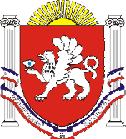 БОТАНИЧЕСКИЙ  СЕЛЬСКИЙ СОВЕТРАЗДОЛЬНЕНСКОГО РАЙОНАРЕСПУБЛИКИ КРЫМРЕШЕНИЕ24.12.                     							      № 180    Об утверждении графика приема граждан депутатами Ботанического сельского совета Раздольненского района на 2021 годВо исполнение Устава муниципального образования Ботанического сельского поселения Раздольненского района Республики Крым района, Ботанический  сельский совет   Р Е Ш И Л:1. Утвердить график приема граждан депутатами Ботанического сельского совета Раздольненского района на 2021 год (прилагается).2. Настоящее решение вступает в силу с момента его принятия.3. Обнародовать настоящее решение путем размещения на информационном стенде Ботанического сельского совета  и  на официальном сайте администрации в сети Интернет http://admbotanika.ru/.Председатель Ботанического сельскогосовета – Глава администрации Ботаническогосельского поселения                                                             М.А. ВласевскаяГрафик          приема граждан депутатами Ботанического сельского   совета  Раздольненского района на 2021 годПриложение к решению внеочередного 21-го заседания  2-го созыва Ботанического  сельского  совета от 24.12.2020г.  № 180№  п/пФИО депутатаДата, время приемаДата, время приемаДата, время приемаДата, время приемаДата, время приемаДата, время приемаДата, время приемаДата, время приемаДата, время приемаДата, время приемаДата, время приемаДата, время приемаДата, время приемаМесто приема№  п/пФИО депутатавремяянварьфевральмартапрельмайиюньиюльавгустсентябрьоктябрьноябрьдекабрьМесто приема1.Бабич Сергей Михайлович с 12-00 до13-0015552742631123Здание Администрации Ботанического  сельского поселения2.Власевская Мила Анатольевна с 14-00 до17-00ежедневноежедневноежедневноежедневноежедневноежедневноежедневноежедневноежедневноежедневноежедневноежедневноЗдание Администрации Ботанического  сельского поселения3.Вовкодав Светлана Валерьевна с 12-00 до13-0011815177526416Здание Администрации Ботанического  сельского поселения4. Живов Олег Владимировичс 11-00 до12-001465274263153Кантора СПК «Каркинитский»5.Золкина Наталья Ивановна с 12-00 до13-0012226111637527Здание Администрации Ботанического  сельского поселения6.Красицкий Григорий Михайлович с 12-00 до13-001333719914118131715Здание Администрации Ботанического  сельского поселения7.Олейник Надежда Леонидловна с 12-00 до13-00222626162118232724222624Здание Администрации Ботанического  сельского поселенияФИО депутатавремяянварьфевральмартапрельмайиюньиюльавгустсентябрьоктябрьноябрьдекабрьМесто приема8.Попиль Валерий Михайлович  с 12-00 до13-00191616202522272421262321Здание Администрации Ботанического  сельского поселения9Терещук Галина Даниловнас 11-00до 12-00281825222824292623282523Кантора СПК «Каркинитский»10Шевченко Эльзара Юсуфовнас 12-00до 13-00251522262428262320181520МБОУ «Ботаническая средняя школа»